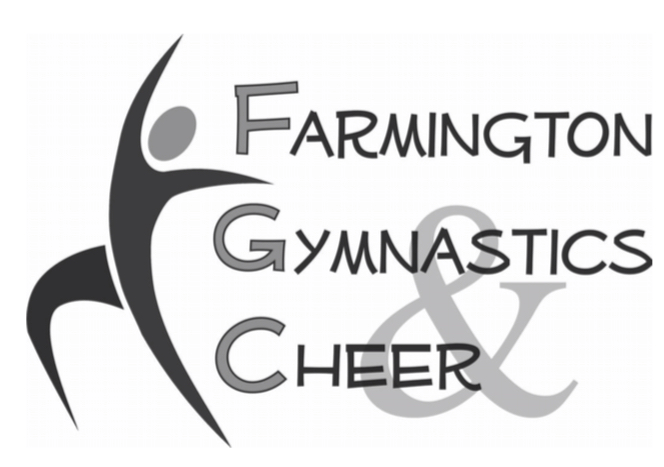 MONDAYTUESDAYWEDNESDAYTHURSDAYFRIDAYSATURDAYTODDLER$96.00 (6 WEEK SESSION)6:15PM-7PM4:30PM – 5:15PM7PM – 7:45PM10AM – 10:45AM11AM – 11:45AM6PM – 6:45PM10AM – 10:45AM11AM – 11:45AM5:15PM – 6PM 6:15PM – 7PM10AM – 10:45AM11AM – 11:45AM6:15PM – 7PM9:45AM – 10:30AMPRESCHOOL$96.00 (6 WEEK SESSION)6:15PM-7PM4:30PM – 5:15PM7PM – 7:45PM10AM – 10:45AM11AM – 11:45AM6PM – 6:45PM10AM – 10:45AM11AM – 11:45AM5:15PM – 6PM6:15PM – 7PM10AM – 10:45AM11AM – 11:45AM6:15PM – 7PM9:45AM – 10:30AMADVANCED PRESCHOOL$96.00 (6 WEEK SESSION)10AM -10:45AMBEGINNER$102.00 (6 WEEK SESSION)4PM-5PM6PM-7PM4PM-5PM6PM-7PM6PM-7PM7PM – 8PM10AM – 11AM6PM – 7PM7PM – 8PM4PM-5PM9:30AM – 10:30AMADVANCED BEGINNER$102.00 (6 WEEK SESSION)4PM-5PM6PM-7PM4PM-5PM6PM-7PM6PM-7PM7PM – 8PM10AM – 11AM6PM – 7PM7PM – 8PM4PM-5PM9:30AM – 10:30AMINTERMEDIATE$108.00 (6 WEEK SESSION)5PM-6:15PM7PM – 8:15PM7PM – 8:15PM7PM – 8:15PM10AM – 11:15AM4PM – 5:15PM9:30AM – 10:45AMADVANCED$108.00 (6 WEEK SESSION)5PM – 6:15PM7PM – 8:15PM7PM – 8:15PM7PM – 8:15PM10AM – 11:15AM4PM – 5:15PM9:30AM – 10:45AMULTRA$108.00 (6 WEEK SESSION)7PM – 8:15PM4PM – 5:15PMADAPTIVE$96.00 (6 WEEK SESSION)9AM – 9:45AMBOOTCAMP$78.00 (6 WEEK SESSION)5:15PM – 6PM7:15PM – 8PM10:45AM – 11:30AMTUMBLE FOR CHEER/DANCE$84.00 (6 WEEK SESSION)6PM-7PM10:30PM – 11:30PMPRETEAM$114.00 (6 WEEK SESSION)5PM -7PM9AM – 11AMMAGA6PM – 8:30PM6PM – 8:30PM 4PM – 6:30PM6PM – 8:30PM 4:30PM – 7PM ALL STAR 5PM – 6:30PM